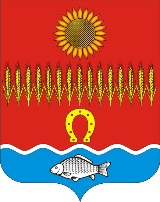 АДМИНИСТРАЦИЯ СОВЕТИНСКОГО СЕЛЬСКОГО ПОСЕЛЕНИЯНеклиновского района Ростовской областиПОСТАНОВЛЕНИЕ        сл. Советка	11 февраля 2020 г.                                                                                   №  3 «О приведении в соответствие адресныхобъектов по результатам инвентаризации»В соответствии с Федеральным законом от 06.10.2003г. №131-ФЗ «Об общих принципах организации местного самоуправления в Российской Федерации», Постановлением Правительства РФ от 19.11.2014 г. № 1221 «Об утверждении  Правил присвоения, изменения и аннулирования адресов» и разделом IV Правил Межведомственного информационного взаимодействия при ведении государственного адресного реестра, утвержденных Постановлением Правительства от 22.05.2015г. № 492, в результате проведенной инвентаризации и в целях приведения адресного хозяйства в соответствие с действующим законодательством, ПОСТАНОВЛЯЮ: Внести в элемент планировочной структуры сельского поселения Советинское Неклиновского района Ростовской области адресообразующий элемент – территория.Присвоить наименование элементу планировочной структуры, расположенного на землях сельскохозяйственного назначения в кадастровом квартале 61:26:0600007 - Российская Федерация, Ростовская область, Неклиновский район, сельское поселение Советинское, село Новостроенка, территория Тракторной бригады отделение №3.Присвоить новый адрес земельному участку с ранее присвоенным ориентиром «300 м. Юго-западнее с.Новостроенка», с кадастровым номером 61:26:0600007:642 - Российская Федерация, Ростовская область, Неклиновский район, сельское поселение Советинское, село Новостроенка, территория Тракторной бригады отделение №3, земельный участок №1.Присвоить новый адрес зданию склада с ранее прсвоенным ориентиром «300 м. Юго-западнее с.Новостроенка», с кадастровым номером 61:26:0600007:707 - Российская Федерация, Ростовская область, Неклиновский район, сельское поселение Советинское, село Новостроенка, территория Тракторной бригады отделение №3, Здание №1.Присвоить новый адрес зданию склада с ранее прсвоенным ориентиром «300 м. Юго-западнее с.Новостроенка», с кадастровым номером 61:26:0600007:708- Российская Федерация, Ростовская область, Неклиновский район, сельское поселение Советинское, село Новостроенка, территория Тракторной бригады отделение №3, Здание №2.Присвоить новый адрес зданию склада с ранее прсвоенным ориентиром «300 м. Юго-западнее с.Новостроенка», с кадастровым номером 61:26:0600007:709 - Российская Федерация, Ростовская область, Неклиновский район, сельское поселение Советинское, село Новостроенка, территория Тракторной бригады отделение №3, Здание №3.Присвоить новый адрес зданию склада с ранее прсвоенным ориентиром «300 м. Юго-западнее с.Новостроенка», с кадастровым номером 61:26:0600007:710 - Российская Федерация, Ростовская область, Неклиновский район, сельское поселение Советинское, село Новостроенка, территория Тракторной бригады отделение №3, Здание №4.Присвоить новый адрес зданию склада с ранее прсвоенным ориентиром «300 м. Юго-западнее с.Новостроенка», с кадастровым номером 61:26:0600007:711- Российская Федерация, Ростовская область, Неклиновский район, сельское поселение Советинское, село Новостроенка, территория Тракторной бригады отделение №3, Здание №5.Присвоить новый адрес зданию склада с ранее прсвоенным ориентиром «300 м. Юго-западнее с.Новостроенка», с кадастровым номером 61:26:0600007:712- Российская Федерация, Ростовская область, Неклиновский район, сельское поселение Советинское, село Новостроенка, территория Тракторной бригады отделение №3, Здание №6.Специалисту администрации Советинского сельского поселения, ответственному за ФИАС внести сведения об адресах в государственный адресный реестр путем размещения информации в федеральной информационной адресной системе(ФИАС).Контроль за исполнением настоящего постановления оставляю за собой.Глава АдминистрацииСоветинского сельского поселения                                   З.Д. Даливалов               Постановление вносит ведущий специалист по доходам